Что Вы посетите: Исаакиевский собор, Кронштадт с посещением Морского собора и парка «Остров фортов», Летний сад, Эрмитаж. Экскурсии: «Парадный Петербург», «Новый Петербург», обзорная экскурсия по Кронштадту, «Сады и парки Петербурга».Что можно приобрести за дополнительную плату: посещение театра-макета «Петровская Акватория», экскурсию по крышам Петербурга, автобусную экскурсию «Ночной Петербург», морскую прогулку на катере «Форты Кронштадтской крепости», теплоходную экскурсию «По рекам и каналам».Рекомендуем отели в туре: «Москва» 4*, «Катарина Арт» 4*, VALO 4*.*Внимание: на праздничных заездах очередность экскурсий меняется в зависимости от работы музеев.Скидка детям до 16 лет: 3 дня 500 руб.;Скидка студентам (Российских Государственных вузов дневного отделения): 250 руб.; Доплата за иностранные билеты (исключение СНГ): 3 дня 600 руб.В стоимость тура входит: проживание, завтраки, экскурсионное и ежедневное транспортное обслуживание по программе, билеты в музеи по программе, сопровождение гида, бесплатно предоставляются в некоторые дни наушники для более комфортного прослушиванияэкскурсовода.Расчетный час в гостиницах – 12.00. Гарантированное заселение после 15:00.Экскурсионный пакет без проживания: 5600 руб. (3-дневный тур)Izzzi у Гостиного Двора 3* (Санкт-Петербург), Завтрак "шведский стол"Best Western Plus Center Hotel 4* (Санкт-Петербург), Континентальный завтракNovotel St. Petersburg Centre 4* (Санкт-Петербург), Завтрак "шведский стол"Достоевский 4* (Санкт-Петербург), Завтрак "шведский стол"Катарина Арт Отель 4* (Санкт-Петербург), Завтрак "шведский стол"Москва 4* (Санкт-Петербург), Завтрак "шведский стол"Ярд Резиденс Апарт Отель 4* (Санкт-Петербург), Континентальный завтракАтриум 3* (Санкт-Петербург), Завтрак "шведский стол"Вало 4* (Санкт-Петербург), Завтрак "шведский стол"Октябрьская 4* (Санкт-Петербург), Завтрак "шведский стол"Октябрьская 4* (Санкт-Петербург), Завтрак "шведский стол"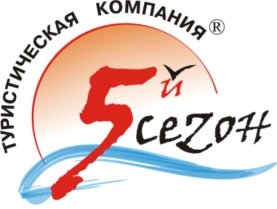 РЕГУЛЯРНЫЙ СБОРНЫЙ ТУР МАЙ-АВГУСТ 2023«НЕВСКАЯ КОЛЛЕКЦИЯ»3 дня / 2 ночи (пятница-воскресенье)Июнь: 02.06-04.06, 09.06-11.06, 16.06-18.06, 23.06-25.06;Июль: 30.06-02.07, 07.07-09.07, 14.07-16.07, 21.07-23.07, 28.07-30.07;Август: 04.08-06.08, 11.08-13.08, 18.08-20.08, 25.08-27.08;1день ПТПрибытие в Санкт-Петербург. Самостоятельный заезд в гостиницу.(За доп. плату индивидуальный трансфер (по предварительной заявке): дневной тариф – 2000 руб. аэропорт-отель, 1650 руб. вокзал-отель за машину).10:10 Встреча на Ладожском вокзале у информационного табло (по предварительной заявке). Групповой трансфер, бесплатно.11:00 Встреча на Московском вокзале у памятника Петру I (по предварительной заявке). Групповой трансфер, бесплатно.13:00 Встреча на Московском вокзале у памятника Петру I (по предварительной заявке). Вещи сдаются в камеру хранения на вокзале (за свой счет). Самостоятельное размещение.Встреча с гидом в холле гостиницы, табличка по названию тура «Невская коллекция». 12:00 Отъезд от гостиницы «Вало».12:30 Отъезд от гостиницы «Москва», в том числе для гостей из отеля «Атриум», «Ярд Резиденс».12:50 Отъезд от гостиницы «Октябрьская», в том числе для гостей из отелей «Достоевский», «Бест Вестерн», «Ибис», «Новотель», «Гранд отель Эмеральд»13:10 Встреча туристов на пл. Искусств у памятника А. С. Пушкину (для гостей из отелей «Катарина Арт», «Изззи у Гостиного двора»). Отъезд на программу.Автобусная экскурсия «Парадный Петербург». Мы встретимся с Петербургом, который на протяжении трех столетий был имперской столицей и сохранил пышные и торжественные государственные постройки, монументальные площади и строгие проспекты.Экскурсия в Исаакиевский собор – одно из самых красивых и значительных купольных сооружений в мире, бывший главный кафедральный собор России.Дополнительно: Подъем на Колоннаду Исаакиевского собора (300 руб. с чел.)18:00-19:30 Окончание программы, трансфер в гостиницы.2день СБЗавтрак в гостинице. Встреча с гидом в холле гостиницы, табличка по названию тура «Невская коллекция». Для комфорта всем гостям в этот день предоставляется радиооборудование.10:00 Отъезд от гостиницы «Вало».10:30 Отъезд от гостиницы «Москва», в том числе для гостей из отеля «Атриум», «Ярд Резиденс».10:45 Отъезд от гостиницы «Октябрьская», в том числе для гостей из отелей «Достоевский», «Бест Вестерн», «Ибис», «Новотель», «Гранд отель Эмеральд»11:00 Встреча туристов на пл. Искусств у памятника А. С. Пушкину (для гостей из отелей «Катарина Арт», «Изззи у Гостиного двора»)Автобусная экскурсия «Новый Петербург». Вас ждёт город, бережно хранящий свои традиции и наследие, но всегда стремящийся в будущее. Идеи, заложенные ещё основателями Петербурга, творчески переосмысляют гениальные архитекторы современности. Мы проедем по Западномускоростному диаметру – самой современной городской магистрали, соединившей огромными вантовыми мостами северный и южный берега дельты Невы. Увидим символы современного Петербурга: огромную башню Газпрома (Лахта-центр), парк 300-летия Петербурга, морские порты (грузовой ипассажирский) и намывные территории Васильевского острова – Морской фасад Петербурга. Рядом с ними – стадион «Газпром Арена», построенный к ЧМ 2018.Продолжим наше путешествие, проехав по Комплексу защитных сооружений, бережно хранящему город от наводнений. Дамба приведёт нас в Кронштадт – уникальный военно-морской малый город, входящий в состав Санкт-Петербурга.Обзорная экскурсия по Кронштадту – городу-крепости, расположенному на небольшом острове, где вы хотя бы ненадолго почувствуете себяпричастным к морю. Посещение памятника всем чинам российского флота – самого большого Морского собора в России, напоминающего знаменитую Айю-Софию в Стамбуле.Свободное время для знакомства с музейно-историческим парком «Остров фортов». Парк посвящён истории и славе военно-морского флота, основателем которого в нашей стране стал Пётр I.Дополнительно: 15:00 Морская прогулка на катере «Форты Кронштадтской крепости». Форты – это дополнительные искусственные сооружения, призванные вместе с Кронштадтом оградить наш город от неприятеля. У каждого из них своё имя, история, судьба, о которых и поведает эта экскурсия. (850 взр., 700 шк., 700 студ., 700 пенс.).Возвращение в центр города к 17:30-18:00. Окончание программы в центре города у ст. м Площадь Восстания/гостиница Октябрьская. Самостоятельноевозвращение в гостиницу.3день ВСЗавтрак в гостинице. Освобождение номеров. Встреча с гидом в холле гостиницы, табличка по названию тура «Невская коллекция». 09:00 Отъезд от гостиницы «Вало».09:30 Отъезд от гостиницы «Москва», в том числе для гостей из отеля «Атриум», «Ярд Резиденс».Трансфер на Московский вокзал (камера хранения – за свой счет). Гости из гостиниц, расположенных рядом с Московским вокзалом, могут оставить вещи в багажной комнате гостиниц.09:50 Отъезд от гостиницы «Октябрьская», в том числе для гостей из отелей «Достоевский», «Бест Вестерн», «Ибис», «Новотель», «Гранд отель Эмеральд»10:10 Встреча туристов на пл. Искусств у памятника А. С. Пушкину (для гостей из отелей «Катарина Арт», «Изззи у Гостиного двора»)Автобусная экскурсия «Сады и парки Петербурга» посвящена зелёным уголкам нашего города, украшенным знаменитыми решётками. Вы увидите Михайловский сад, Марсово поле, Летний сад, Александровский парк с его уникальным памятником – мини-городом, где представлены бронзовые копии главных архитектурных ансамблей Петербурга.Прогулка в Летний сад – любимое детище Петра I, жемчужина в парковом ожерелье Петербурга. В 1704 году Петр I приказал разбить для себя большой сад, подобный прославленным западноевропейским паркам того времени, и сам наметил его первоначальный план.14:30 Эрмитаж – крупнейший музей страны, в своей коллекции насчитывающий около трех миллионов экспонатов. Здесь представлена вся историямировой культуры – от Древнего Египта до живописных шедевров ХХ века.Дополнительно: Теплоходная экскурсия по рекам и каналам Санкт-Петербурга. Вас ждёт увлекательное путешествие по Северной Венеции с её живописными водными улицами и ажурными оградами, горбатыми мостами и парадными фасадами. (700 взр., 500 шк., студ., пенс.)Окончание программы не позднее 17:00 в центре города (ближайшие ст. м. Адмиралтейская, Гостиный двор/Невский проспект). Самостоятельноевозвращение на вокзал.Даты заездовОдноместныйДвухместный с двуспальнойкроватьюДвухместный с раздельными кроватямиТрёхместный (2 осн.+доп. кр.)ОдноместныйДвухместный с двуспальнойкроватьюСмартСмартКомфортКомфортКомфортКомфорт02.06.2318000118001350012000203001350009.06.2318400120001375012200207501375016.06.2325400161001660014000263001660023.06.2318800122001400012400212001400030.06.2318000118001350012000203001350007.07.23-25.08.23173001200012400112001800012400Даты заездовДвухместный с раздельнымикроватямиТрёхместный (2 осн.+доп. кр.)Трёхместный (2осн.+д.к.реб. 3-12)ОдноместныйДвухместный сдвуспальной кроватьюКомфортКомфортКомфортКомфортКомфорт02.06.23136001240012100200001360009.06.23-23.06.23147001320012900220001470030.06.23-07.07.23136001240012100200001360014.07.23-21.07.23124001160011300175001240028.07.23128001200011700183001280004.08.23-18.08.23124001160011300175001240011.08.23124001160011300175001240025.08.231130010600104001550011300Даты заездовДвухместный с двуспальной ираздельнымикроватямиОдноместныйДвухместный с двуспальной и раздельными кроватямиТрёхместный (2 осн.+доп. кр.)ОдноместныйОдноместныйДвухместный с двуспальной кроватьюСтандартныйСтандартныйПолулюксПолулюксПолулюксПремиумПремиум02.06.231340018900171001530026400226001530009.06.231365019350175001565027100232001561023.06.231390019800179001600027800238001592030.06.23-11.08.231340018900171001530026400226001530018.08.23-25.08.2312100164001460013600214001940013600Даты заездовДвухместный с раздельными кроватямиОдноместныйДвухместный с двуспальнойкроватьюДвухместный с раздельными кроватямиТрёхместный (2 осн.+доп. кр.)ОдноместныйСтандартныйСтандартныйСтандартныйСупериорСупериорСупериор02.06.2313100194001310015600131002310009.06.2313350198501335015950133502370016.06.2313100194001310015600131002310023.06.2313600203001360016300136002430030.06.2311850169001185013450118001935007.07.23-21.07.2310600144001060011300105001560028.07.2311000150001100011600108001630004.08.23-25.08.23106001440010600113001050015600Даты заездовДвухместный сраздельнымикроватямиОдноместныйДвухместный с раздельными кроватямиОдноместныйДвухместный сраздельнымикроватямиТрёхместный (2 осн.+доп. кр.)ОдноместныйСмартСмартСтандартныйСтандартныйКомфортКомфортКомфорт02.06.231280019400140002190015000131002390009.06.231300019850143002025015300133502450016.06.231280019400140002190015000131002020023.06.231320020300146002300015600136002510030.06.23-14.07.231280019400140002190015000131002390021.07.231090015600115001690012800116001940028.07.231120016300119001760013200120002030004.08.23-25.08.2310900156001150016900128001160019400Даты заездовДвухместный с двуспальной и раздельными кроватямиТрёхместный (2 осн.+доп. кр.)ОдноместныйДвухместный с раздельными кроватямиТрёхместный (2 осн.+доп. кр.)ОдноместныйСтандартныйСтандартныйСтандартныйКомфортКомфортКомфорт02.06.2312500116001860014400129002240009.06.2312750118001905014700131502295016.06.2312500116001860014400129002240023.06.2313000120001950015000134002350030.06.2312500116001860014400129002240007.07.23-21.07.2310800105001510012100114001790028.07.2311100108001580012600118001870004.08.23-25.08.23108001050015100121001140017900Даты заездовОдноместныйДвухместный с двуспальной кроватьюОдноместныйДвухместный с двуспальной кроватьюДвухместный сраздельнымикроватямиТрёхместный (2 осн.+доп. кр.)ОдноместныйСмарт без кухниСмарт без кухниСмарт без кухниСмартСмартСтандартныйСтандартный02.06.231710011600176001190013500119002090009.06.231750011800180001210013750121502140016.06.231710011600176001190013500119002090023.06.231790012000184001230014000124002190030.06.231550010800165001135012450113501875007.07.23-21.07.231390010000154001080011400108001660028.07.231440010300160001110011800108001740004.08.23-25.08.231340098001410010100106001000015100Даты заездовДвухместный с раздельнымикроватямиТрёхместный (2 осн.+доп. кр.)ОдноместныйДвухместный с двуспальной кроватьюСтандартныйСтандартныйСтандартныйСтандартный02.06.231230011500181001230009.06.231250011700185501250016.06.231230011500181001230023.06.231270011900190001270030.06.231230011500181001230007.07.23-21.07.231060010200149001060028.07.231100010500155001100004.08.23-25.08.2310500101001460010500Даты заездовДвухместный сраздельнымикроватямиОдноместныйДвухместный с двуспальной кроватьюДвухместный сраздельнымикроватямиТрёхместный (2 осн.+доп. кр.)ОдноместныйДвухместный с двуспальной кроватьюСтудия СтандартСтудия СтандартСтудия СтандартДжуниор СюитДжуниор СюитДжуниор СюитДжуниор Сюит02.06.231120015000112001250011600175001250009.06.231140015300114001270011800179001270016.06.231120015000112001250011600175001250023.06.231160015600116001290012000183001290030.06.231105014700110501230011500172001230007.07.23-21.07.231090014400109001210011400169001210028.07.231120015000112001260011800176001260004.08.23-25.08.2310900144001090012100114001690012100Даты заездовДвухместный сраздельными кроватямиОдноместныйДвухместный с двуспальной кроватьюДвухместный с двуспальной ираздельнымикроватямиТрёхместный (2 осн.+доп. кр.)Трёхместный (2осн.+д.к.реб.3-12)ОдноместныйСтандартный МТКСтандартный МТКСтандартный МТККомфорт МККомфорт МККомфорт МККомфорт МК02.06.231330019300133001400012600124002080009.06.23-23.06.231430021200143001510013500132002280030.06.23-07.07.231330019300133001400012600124002080014.07.23-21.07.231200016800120001260011700115001800028.07.231240017500124001310018800121001880004.08.23-18.08.231200016800120001260011700115001800025.08.2311000150001100011500107001070016000Даты заездовДвухместный с раздельными кроватямиТрёхместный (2 осн.+доп. кр.)Трёхместный (2осн.+д.к.реб. 3-12)ОдноместныйДвухместный сдвуспальной кроватьюПолулюксПолулюксПолулюксПолулюксПолулюкс02.06.23155001360013400238001550009.06.23-23.06.23168001460014400263001680030.06.23-07.07.23155001360013400238001550014.07.23-21.07.23139001260012300205001390028.07.23144002150012800215001440004.08.23-18.08.23139001260012300205001390025.08.231260011400113001810012600